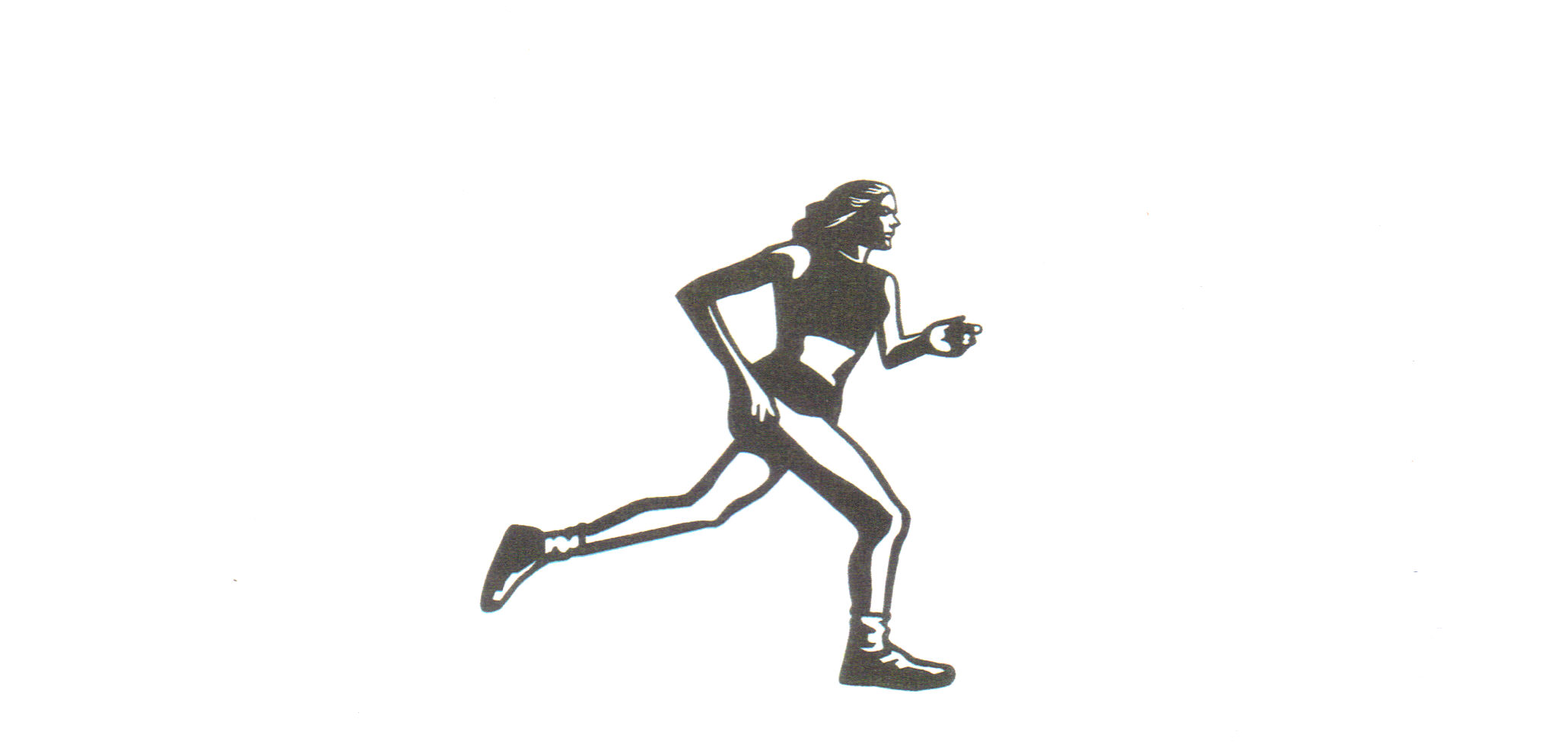 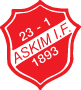 ÅRSBERETNINGFORASKIM IFFRIIDRETT2014Beretning 2014Styret har i 2014 avholdt fem styremøter og behandlet 64 saker. I tillegg har Lasse Jensen og Frank Eriksen vært med på møter i hovedstyret. Odd Grenager sitter i dommerutvalget i kretsen. Noen av våre funksjonærer hjalp til under junior-NM i Fredrikstad. Junior-NM i Fredrikstad ble også høydepunktet for klubben i 2014. Julie Frøslev Mathisen løp inn til gull på 800 meter i klassen opp til 22 år. Dette var klubbens første gull i junior-NM på 32 år. Julie ble hedret både på trening og på klubbaften for sin bragd. I tillegg hadde vi flere som hevdet seg på nasjonalt plan. Fredrik Sandvik (16) tok gull i kappgang både utendørs (2000m)  og innendørs (1500m). Maria Sandvik (16) tok sølv i spyd i UM i Haugesund.  Inger Emilie Bryn Mathisen (17) tok bronse på 3000 meter i samme mesterskap. Maria Sandvik (16) hadde beste resultat på Tyrvingtabellen med 43,13 meter i spyd, som ga 1.040 poeng. Michelle Nyberget (11) fikk 1.030 poeng for 1,38 meter i høyde og 1.028 poeng for 1,13 meter i høyde uten tilløp. Alexander Nyberget (14) oppnådde 1.020 poeng for 1,75 meter i høyde. Marcus Wiik (14) fikk akkurat 1.000 poeng for 6.19,79 på 2.000 meter. Inger Emilie Bryn Mathisen (17) oppnådde også 1.000 poeng med 10.14,82 på 3.000 meter. Maria Sandvik satte også klubbrekord med seniorspydet med 42,68  meter. Klubbrekord ble det også på Julie Frøslev Mathisen på 800 meter med 2.09,23. Fredrik og Maria Sandvik mottok bestemannspremier for  ungdom under Kretstinget. Utøverne våre gjorde seg også bemerket med seirer og pallplasseringer under flere av de store ungdomsstevnene både inne og ute. Mari Andreassen Rud (13) vant 600 meter under Bamselekene. Alexander Nyberget (14) vant høyde i Tyrvinglekene innendørs. Både Michelle og Alexander Nyberget vant høyde i Veidekkelekene. Klasseseirer og pallplasseringer ble det også i Romerikslekene, Tyrvinglekene og PEAB-lekene. I kretskampen PEAB-lekene for 13-14-åringer, hadde vi med Alexander Nyberget, Marcus Wiik, Mari Andreassen Rud og Marlen Fagerås. Friidrettsgruppa har i 2014 arrangert følgende stevner: Askimlekene (Askimhallen), Tinestafetten,  Askim Sparebanklekene,  karusellstevne,  Askimløpet, Linnatrimmen, Glavamila og klubbmesterskap. Gjennom hele året arrangerer vi barneidrettsskolen for aldersgruppen 5-9 år. Dette er et populært tiltak som bidrar til påfyll bakfra. Jonas Hansen fullførte Ung Leder-kurs. Igjen sendte gruppa en tropp på treningsleir i Danmark i påsken.Trenerne gjør en god jobb året rundt. Vi har en stor tropp med utøvere på mellom-/langdistanse. Vi har noen få  i årgangstoppen i høyde og spyd, men håper flere utøvere kommer til på de tekniske øvelsene og sprint, slik at vi får et stabilt miljø også her. Alexander Nyberget er for øvrig med på et høydeprosjekt i Oslo, som har gitt gode resultater. Vi takker alle utøverne for god innsats både på stevner og i trening. Dessuten en stor takk til dommere og andre nødvendige medhjelpere i forbindelse med stevner etc. Vi har en bra funksjonærstab, men håper på ytterligere utdanning av dommere i 2015/2016. Det er imidlertid ingen nødvendighet å være utdannet som dommer for å være med som funksjonær.Medlemstallet er ganske stabilt. Økonomien er fortsatt solid. Vi har som vanlig påtatt oss en stor ryddedugnad, samtidig som vi fikk inn bra med sponsormidler og fra offentlige tildelinger. Det ble arrangert en sosial kveld på Østfoldbadet vinterstid. Gruppa har hjulpet til med Omega 3-salgsdugnad for å få midler til oppussing av kjøkkenet i Askimhallen.Klubbaften ble arrangert i november. Bestemannspremier til Julie Frøslev Mathisen og Alexander Nyberget. Trener Bjørn Kristensen ble hedret for 30 år i trenerapparatet. Vi takker våre sponsorer for støtten i året som gikk, og håper på fortsatt godt samarbeid. Askim IF - FriidrettLasse Jensen								Leder									FØLGENDE AV STYREMEDLEMMENE ER PÅ VALG I 2015	Lasse Jensen (leder)Frank Eriksen (nestleder)Hallgeir Raknerud (sekretær)Arve Skjærvø (styremedlem)Jonas Hansen (varamedlem)Styret i 2015:Leder: Tron NordhaugNestleder: Frank EriksenKasserer: Torbjørn NybergetSekretær: Lasse JensenStyremedlem: Rune IversenStyremedlem: Marit Røttingsnes WestlieStyremedlem: Inger Emilie Bryn MathisenVaramedlem: Jonas HansenSPONSORER:G-Sport AskimAskim SparebankGlava ASBølgen Flis og VVS ASØstfoldbadet
Østfold EnergiSvarstad EiendomDon Pablos PizzaSmaalenenes AvisANTALL MEDLEMMER:		2003	2004	2005	2006	2007	2008	2009	2010	2011	2012	2013	2014Totalt		192	180	188	153	150	148	138	184	193	174	178	172||			232TRENERE /OPPMENNGRUPPE:FriidrettSTYRETÅR:2014VervNavnAdressePostnr./StedTlf.LederLasse Jensen Frøys vei 351811 Askim95995954NestlederFrank EriksenOrelia 211807 Askim90691664KassererTorbjørn NybergetVårveien 71809 Askim90927594SekretærHallgeir RaknerudAskimvn. 6381860 Trøgstad90029006StyremedlemInger Emilie Bryn MathisenDragonveien 31820 Spydeberg95290524StyremedlemRune IversenAlmvn. 321807 Askim995 16 168StyremedlemArve SkjærvøAnders Østbys vei1808 Askim40866093VaraJonas HansenNordbuktvn. 231815 Askim41557813Nettansvarlig:Lasse JensenFrøys vei 351811 Askim69883017GUTTER / JENTER/JUNIOR/SENIORGUTTER / JENTER/JUNIOR/SENIORKlasse/lagNavnAdressePostnr./StedTlf.Trener Vidar MathisenÅslia 491808 Askim92227061TrenerBjørn KristensenHenstad Alle 361809 Askim47758222TrenerMonica NybergetSkoglia 441808 Askim41546664TrenerThor KristensenKonglevn. 41812 Askim47845347TrenerInger Emilie Bryn MathisenDragonveien 41820 Spydeberg95020623TrenerIsabelle Marie JensenFrøys vei 351811 Askim90068386TrenerJoachim HaugliFrøys vei 71811 Askim93002144TrenerSimen HavsteinVårveien 71809 AskimTrener Kim KepplerGurudveien 41832 Askim90746263TrenerJonas HansenNordbuktveien 231815 Askim41557813OppmannMarit Røttingsnes WestlieTunveien 141890 Rakkestad90686003